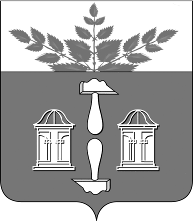 Тульская областьМуниципальное образование ЩЁКИНСКИЙ РАЙОНАДМИНИСТРАЦИЯ ЩЁКИНСКОГО РАЙОНАП О С Т А Н О В Л Е Н И ЕОб утверждении административного регламента предоставления муниципальной услуги «Выдача градостроительного плана земельного участка» В соответствии с Градостроительным кодексом Российской Федерации, Федеральным законом  от 03.08.2018 № 340-ФЗ «О внесении изменений в Градостроительный кодекс Российской Федерации и отдельные законодательные акты Российской Федерации», Федеральным законом от 27.07.2010 № 210-ФЗ «Об организации предоставления государственных и муниципальных услуг», Федеральным законом от 06.10.2003 № 131-ФЗ «Об общих принципах организации местного самоуправления в Российской Федерации», на основании Устава муниципального образования Щекинский район администрация муниципального образования Щекинский район ПОСТАНОВЛЯЕТ:1. Утвердить административный регламент предоставления муниципальной услуги «Выдача градостроительного плана земельного участка» (приложение).2. Признать утратившим силу постановление администрации муниципального образования Щекинский район  от 18.09.2017 № 9 - 1222 «Об утверждении административного регламента предоставления муниципальной услуги «Предоставление градостроительного плана земельного участка» .2. Постановление обнародовать путем размещения на официальном Портале муниципального образования Щекинский район и на информационном стенде администрации Щекинского района по адресу: Тульская область, г. Щекино, пл. Ленина, д. 1.3. Постановление вступает в силу со дня официального обнародования.  Согласовано:Е.Е. АбраминаО.А. ЛукиноваЛ.Н. Сенюшина  С.В. ЗыбинЕ.М. Трушкова                                                                                                     Т.Н. ЕремееваИсп. Корнеева Ольга Валерьевна,тел. 8 (48751) 5-24-10Об утверждении административного регламента предоставления муниципальной услуги «Выдача градостроительного плана земельного участка»Административный регламент 
 предоставления муниципальной услуги «Выдача градостроительного плана земельного участка»I. Общие положенияПредмет регулирования административного регламента предоставления муниципальной услуги1. Предметом регулирования настоящего административного 
регламента предоставления муниципальной услуги «Предоставление градостроительного плана земельного участка» (далее - Административный регламент) является предоставление администрацией муниципального образования Щекинский район (далее - Администрация) муниципальной услуги по предоставлению градостроительного плана земельного участка на территории Щекинского района (далее - Муниципальная услуга). Административный регламент разработан в целях повышения качества и доступности результатов предоставления Муниципальной услуги, устанавливает стандарт предоставления Муниципальной услуги, состав, последовательность и сроки выполнения административных процедур по предоставлению Муниципальной услуги, требования к порядку их выполнения, формы контроля за исполнением Административного регламента, досудебный (внесудебный) порядок обжалования решений и действий (бездействия) Администрации.Лица, имеющие право на получение муниципальной услуги2. Заявителем на предоставление Муниципальной услуги (далее – Заявитель) является правообладатель земельного участка (физическое или юридическое лицо, либо их уполномоченный представитель), обратившийся в Администрацию, либо многофункциональный центр предоставления государственных и муниципальных услуг (далее – МФЦ) за предоставлением Муниципальной услуги с заявлением в письменной (согласно                 Приложению № 1) или электронной форме.Требования к порядку информирования о порядке предоставления муниципальной услуги3. Информирование Заявителей о порядке предоставления Муниципальной услуги обеспечивается должностными лицами Администрации, сотрудниками МФЦ.4. Основными требованиями к информированию Заявителей о порядке предоставления Муниципальной услуги являются достоверность предоставляемой информации, четкость в изложении информации, полнота информирования.5. Информация о порядке предоставления Муниципальной услуги содержит следующие сведения:1) наименование и почтовые адреса Администрации, МФЦ;2) справочные номера телефонов Администрации и МФЦ;3) адреса официальных сайтов Администрации и МФЦ в информационно-телекоммуникационной сети Интернет (далее - сеть Интернет);4) график работы Администрации и МФЦ;5) требования к письменному запросу Заявителей о предоставлении информации о порядке предоставления Муниципальной услуги;6) перечень документов, необходимых для получения Муниципальной услуги;7) выдержки из правовых актов, содержащих нормы, регулирующие деятельность по предоставлению Муниципальной услуги;8) текст настоящего Административного регламента с приложениями;9) краткое описание порядка предоставления Муниципальной услуги;10) образцы оформления документов, необходимых для получения Муниципальной услуги, и требования к ним;11) перечень типовых, наиболее актуальных вопросов граждан, относящихся к компетенции Администрации и ответы на них.6. Информация о порядке предоставления Муниципальной услуги размещается на информационных стендах в помещениях Администрации, предназначенных для приема Заявителей, на официальном сайте Администрации в сети Интернет, в федеральной муниципальной информационной системе «Единый портал государственных и муниципальных услуг (функций)» (далее - Единый портал государственных и муниципальных услуг), в государственной информационной системе Тульской области «Портал государственных и муниципальных услуг (функций) Тульской области» (далее - Портал государственных и муниципальных услуг Тульской области), а также предоставляется по телефону и электронной почте по обращению Заявителя.7. Справочная информация о месте нахождения Администрации, органов и организаций, участвующих в предоставлении Муниципальной услуги, их почтовые адреса, официальные сайты в сети Интернет, информация о графиках работы, телефонных номерах и адресах электронной почты, официальные сайты государственных информационных систем в сети Интернет представлены в Приложении № 7 к Административному регламенту. 8. При общении с Заявителями муниципальные служащие Администрации, работники МФЦ обязаны корректно и внимательно относиться к Заявителям, не унижая их чести и достоинства. Информирование о порядке предоставления Муниципальной услуги необходимо осуществлять с использованием официально-делового стиля речи.9. Консультации предоставляются ответственными муниципальными служащими Администрации при личном обращении Заявителей в Администрацию, по письменному обращению, посредством сети Интернет, телефона, электронной почты.II. Стандарт предоставления муниципальной услугиНаименование муниципальной услуги10. Наименование Муниципальной услуги – «Выдача градостроительного плана земельного участка».Наименование органа, предоставляющего муниципальную услугу11. Муниципальная услуга предоставляется администрацией муниципального образования Щекинский район.Муниципальная услуга предоставляется по заявлению, направленному в Администрацию, либо в МФЦ, либо через Единый портал государственных и муниципальных услуг, Портал государственных и муниципальных услуг Тульской области.Ответственным отраслевым (фунциональным) органом, непосредственно отвечающим за предоставление Муниципальной услуги, является управление архитектуры, земельных и имущественных отношений Администрации.12. Администрация организует предоставление Муниципальной услуги, в том числе по принципу «одного окна» на базе МФЦ.13. При предоставлении Муниципальной услуги Администрация осуществляет межведомственное информационное взаимодействие с федеральными органами исполнительной власти, органами государственной власти Тульской области, иными организациями.14. Администрация, МФЦ при предоставлении Муниципальной услуги не вправе требовать от Заявителя осуществления действий, в том числе согласований, необходимых для получения Муниципальной услуги и связанных с обращением в иные государственные органы и органы местного самоуправления, а также государственные и муниципальные учреждения.Результат предоставления муниципальной услуги15. Результатом предоставления услуги является1)	выдача градостроительного плана земельного участка (Приложение 5)2)	решение об отказе в предоставлении услуги, в том числе в части исправления технической(-их) ошибки(-ок) в градостроительном плане и выдачи повторного экземпляра (дубликата) градостроительного плана (Приложение 2);3)	выдача дубликата градостроительного плана;4)	исправление технической ошибки в градостроительном плане.При подаче заявления на Единый портал государственных и муниципальных услуг (функций) (далее – ЕПГУ), результат предоставления муниципальной услуги независимо от принятого решения направляется Заявителю в форме электронного образа документа, подписанного усиленной квалифицированной электронной подписью уполномоченного должностного лица, в Личный кабинет на ЕПГУ. Также Заявитель может получить результат оказания услуги в любом Многофункциональном центре предоставления государственных и муниципальных услуг (далее – МФЦ) на территории Тульской области или ответственном за предоставление услуги органе - в форме распечатанного экземпляра электронного документа на бумажном носителе, в случае если Заявитель указал на ЕПГУ способ получения результата оказания услуги на бумажном носителе.Срок регистрации заявления Заявителя о предоставлении муниципальной услуги16. Заявление о предоставлении Муниципальной услуги, представленное на бумажном носителе в Администрацию, регистрируется в день поступления.17. Регистрация заявления о предоставлении Муниципальной услуги, переданного на бумажном носителе из МФЦ в Администрацию, осуществляется Администрацией в день поступления.18. Регистрация заявления о предоставлении Муниципальной услуги, направленного в форме электронного документа посредством Единого портала государственных и муниципальных услуг, либо Портала государственных и муниципальных услуг Тульской области, осуществляется Администрацией в день поступления.Срок предоставления муниципальной услуги19. Администрация предоставляет Муниципальную услугу в течение    14 (четырнадцати) рабочих дней после получения заявления о предоставлении Муниципальной услуги.20. Информация о сроке завершения предоставления Муниципальной услуги и возможности получения документов сообщается Заявителю при подаче документов, а в случае сокращения срока - по указанному в заявлении адресу письмом, по телефону и (или) электронной почте.Перечень нормативных правовых актов, регулирующих отношения, возникающие в связи с предоставлением муниципальной услуги21. Предоставление Муниципальной услуги осуществляется в соответствии с:1) Конституцией Российской Федерации;2) Градостроительным кодексом Российской Федерации;3) Гражданским кодексом Российской Федерации;4) Земельным кодексом Российской Федерации;5) Федеральным законом от 29 декабря 2004 года № 191-ФЗ                          «О введении в действие Градостроительного кодекса Российской Федерации»;6) Федеральным законом от 6 октября 2003 года № 131-ФЗ «Об общих принципах организации местного самоуправления в Российской Федерации»;7) Федеральным законом от 27 июля 2010 года № 210-ФЗ                             «Об организации предоставления государственных и муниципальных услуг»;8) Федеральным законом от 27 июля 2006 года № 152-ФЗ                              «О персональных данных»;9) Федеральным законом от 6 апреля 2011 года № 63-ФЗ                              «Об электронной подписи»;10) Федеральным законом от 3 июля 2016 года № 373-ФЗ «О внесении изменений в градостроительный кодекс Российской Федерации, отдельные законодательные акты Российской Федерации в части совершенствования регулирования подготовки, согласования и утверждения документов по планировке территорий и обеспечения комплексного и устойчивого развития территорий и признании утратившими силу отдельных положений законодательных актов Российской Федерации»;11) Постановлением Правительства Российской Федерации                             от 13 февраля 2006 года № 83 «Об утверждении правил определения и предоставления технических условий подключения объекта капитального строительства к сетям инженерно-технического обеспечения и правил подключения объекта капитального строительства к сетям инженерно-технического обеспечения»; 12) Приказом Минстроя России от 25 апреля 2017 года № 741/пр
«Об утверждении формы градостроительного плана земельного участка и порядка ее заполнения»;13) Постановлением Правительства Тульской области от 3 сентября 2012 года «Об утверждении региональных нормативов градостроительного проектирования Тульской области»;14) иными нормативными правовыми актами Российской Федерации, Тульской области, органов местного самоуправления муниципального образования Щёкинский район, регулирующими правоотношения в данной сфере.Исчерпывающий перечень документов, необходимых в соответствии с нормативными правовыми актами для предоставления муниципальной услуги и услуг, которые являются необходимыми и обязательными для предоставления муниципальной услуги, подлежащих представлению заявителем, способы их получения заявителем, в том числе в электронной форме, порядок их представления22. Перечень документов, необходимых в соответствии с нормативными правовыми актами для предоставления муниципальной услуги: 1.Документом, необходимым для предоставления муниципальной услуги является:        1) Заявление (приложение 1 к настоящему Административному регламенту). Заявление может поступить по почте, по электронной почте (ased_mo_donskoy@tularegion.ru), быть доставленным непосредственно заявителем, подано заявителем через многофункциональный центр, зв исключением случая, если на основании федерального закона предоставление муниципальной услуги осуществляется исключительно в электронной форме (ифно письмо прокуратуры);        2) документ, удостоверяющий личность Заявителя или представителяЗаявителя (предоставляется в случае личного обращения в уполномоченныйорган). При обращении посредством ЕПГУ, сведения из документа,удостоверяющего личность, проверяются при подтверждении учетной записи в Единой системе идентификации и аутентификации;        3) документ, подтверждающий полномочия представителя Заявителядействовать от имени Заявителя (в случае обращения за предоставлениемуслуги представителя Заявителя). При обращении посредством ЕПГУуказанный документ, выданный организацией, удостоверяется усиленнойквалифицированной электронной подписью правомочного должностного лица организации, а документ, выданный физическим лицом, - усиленнойквалифицированной электронной подписью нотариуса;        4) правоустанавливающие документы на земельный участок и (или)здания, строения, сооружения, помещения, расположенные насоответствующем земельном участке (при отсутствии в Единомгосударственном реестре недвижимости сведений о зарегистрированныхправах на объект недвижимости, а также в случаях, если в соответствии сзаконодательством Российской Федерации права на объекты недвижимости не подлежат регистрации в Едином государственном реестре недвижимости).           2. Перечень документов, обязательных для предоставления в случае обращения заявителя за получением повторного экземпляра (дубликата) градостроительного плана (Приложение3) или за исправлением технической(-их) ошибки(-ок) (Приложение 4) в градостроительном плане:         1) запрос о предоставлении услуги;        2) документ, подтверждающий полномочия представителя застройщика, в случае, если запрос направлен представителем застройщика;         3) правоустанавливающие документы на земельный участок, права на который не зарегистрированы в Едином государственном реестре недвижимости. При подаче заявления и документов в ведомстве или МФЦ, заявителем предъявляется документ, удостоверяющий личность.Документы представляются в администрацию непосредственно или направляются почтовым отправлением с объявленной ценностью при его пересылке и описью вложения, в том числе с использованием электронных носителей и (или) информационно-телекоммуникационных сетей, доступ к которым не ограничен определенным кругом лиц, включая информационно-телекоммуникационную сеть «Интернет»:при посещении Администрации;посредством ЕПГУ;иным способом, позволяющим передать в электронном виде документы.          3.  Отдел строительства и архитектуры не вправе требовать от заявителя:представления документов и информации или осуществления действий, представление или осуществление которых не предусмотрено нормативными правовыми актами, регулирующими отношения, возникающие в связи с предоставлением муниципальной услуги;представления документов и информации, которые находятся в распоряжении администрации, иных государственных органов, органов местного самоуправления или подведомственных государственным органам или органам местного самоуправления организаций, предоставляющих муниципальные услуги, участвующих в предоставлении предусмотренных частью 1 статьи 1 Федерального закона от 27 июля 2010 года № 210-ФЗ «Об организации предоставления государственных и муниципальных услуг», в соответствии с нормативными правовыми актами Российской Федерации, нормативными правовыми актами Тульской области, муниципальными правовыми актами, за исключением документов, включенных в определенный частью 6 статьи 7 Федерального закона от 27 июля 2010 года № 210-ФЗ «Об организации предоставления государственных и муниципальных услуг» перечень документов. Заявитель вправе представить указанные документы и информацию в структурное подразделение по собственной инициативе;осуществления действий, в том числе согласований, необходимых для получения муниципальных услуг и связанных с обращением в иные государственные органы, органы местного самоуправления, организации, за исключением получения услуг и получения документов и информации, предоставляемых в результате предоставления таких услуг, включенных в перечни, указанные в части 1 статьи 9 Федерального закона от 27 июля2010 года № 210-ФЗ «Об организации предоставления государственных и муниципальных услуг»;представления документов и информации, отсутствие и (или) недостоверность которых не указывались при первоначальном отказе в приеме документов, необходимых для предоставления муниципальной услуги, или в предоставлении муниципальной услуги, за исключением следующих случаев:1) изменение требований нормативных правовых актов, касающихся предоставления муниципальной услуги, после первоначальной подачи заявления о предоставлении муниципальной  услуги;2) наличие ошибок в заявлении о предоставлении муниципальной услуги и документах, поданных заявителем после первоначального отказа в приеме документов, необходимых для предоставления муниципальной услуги, или в предоставлении муниципальной услуги и не включенных в представленный ранее комплект документов;3) истечение срока действия документов или изменение информации после первоначального отказа в приеме документов, необходимых для предоставления муниципальной услуги, или в предоставлении муниципальной услуги;         4) выявление документально подтвержденного факта (признаков) ошибочного или противоправного действия (бездействия) должностного лица администрации, государственного служащего при первоначальном отказе в приеме документов, необходимых для предоставления муниципальной услуги, или в предоставлении муниципальной услуги, о чем в письменном виде за подписью главы администрации (лица, его замещающего) уведомляется заявитель, а также приносятся извинения за доставленные неудобства;          5) предоставления на бумажном носителе документов и информации, электронные образы которых ранее были заверены в соответствии с пунктом 7.2 части 1 статьи 16 Федерального закона от 27 июля 2010 года № 210-ФЗ «Об организации предоставления государственных и муниципальных услуг», за исключением случаев, если нанесение отметок на такие документы либо их изъятие является необходимым условием предоставления государственной или муниципальной услуги, и иных случаев, установленных федеральными законами.           К заявлению могут быть приложены сведения из Единого государственного реестра недвижимости об объекте недвижимости (об испрашиваемом земельном участке).Исчерпывающий перечень документов, необходимых в соответствии с нормативными правовыми актами для предоставления муниципальной услуги, которые находятся в распоряжении государственных органов, органов местного самоуправления и иных органов, участвующих в предоставлении государственных или муниципальных услуг, и которые заявитель вправе представить самостоятельно, а также способы их получения заявителем, в том числе в электронной форме, порядок их представления23. Документы, которые находятся в распоряжении государственных органов, органов местного самоуправления и иных органов, участвующих в предоставлении государственных или муниципальных услуг:- выписка из Единого государственного реестра юридических лиц, в случае подачи заявления юридическим лицом;- выписка из Единого государственного реестра индивидуальных предпринимателей, в случае подачи заявления индивидуальным предпринимателем;- выписка из Единого государственного реестра недвижимости;- информация о технических условиях подключения (технологического присоединения) объектов капитального строительства к сетям инженерно-технического обеспечения.24. Непредставление Заявителем документов, указанных в пункте 23 настоящего Административного регламента, не является основанием для отказа Заявителю в предоставлении услуги. 25. Орган, предоставляющий Муниципальную услугу, самостоятельно запрашивает документы (сведения, содержащиеся в них), необходимые в соответствии с нормативными правовыми актами для предоставления Муниципальной услуги, в уполномоченных органах.26. При предоставлении Муниципальной услуги личность Заявителя устанавливается в соответствии с документом, удостоверяющим личность.Исчерпывающий перечень оснований для отказа в приеме документов, необходимых для предоставления муниципальной услуги, в том числе в электронной форме27. Основаниями для отказа в приеме документов, являются (приложение2):           1.1. запрос о предоставлении услуги подан в орган государственной власти, орган местного самоуправления, в полномочия которых не входит предоставление услуги;         1.2. некорректное заполнение обязательных полей в форме запроса о предоставлении услуги (недостоверное, неправильное либо неполное заполнение);         1.3. представление неполного комплекта документов;          1.4. представленные документы утратили силу на момент обращения за услугой (документ, удостоверяющий личность, документ, удостоверяющий полномочия представителя Заявителя, в случае обращения за предоставлением услуги указанным лицом);         1.5. представленные документы содержат подчистки и исправления текста, не заверенные в порядке, установленном законодательством Российской Федерации;          1.6. документы содержат повреждения, наличие которых не позволяет в полном объеме использовать информацию и сведения, содержащиеся в документах для предоставления услуги;         1.7. подача запроса о предоставлении услуги и документов,необходимых для предоставления услуги, в электронной форме с нарушением установленных требований.Исчерпывающий перечень оснований для приостановления,отказа в предоставлении муниципальной услуги28. Приостановление предоставления Муниципальной услуги законодательством Российской Федерации и законодательством Тульской области не предусмотрено.29. Основаниями для отказа в предоставлении Муниципальной услуги являются:- подача заявления не правообладателем земельного участка;- отсутствие документации по планировке территории, необходимой для размещения объекта капитального строительства, в случаях предусмотренных Градостроительным кодексом Российской Федерации.Перечень услуг, необходимых и обязательных для предоставления муниципальной услуги, в том числе сведения о документах, выдаваемых организациями, участвующими в предоставлении муниципальной услуги30. Услуг, которые являются необходимыми и обязательными для предоставления Муниципальной услуги, не предусмотрено.Порядок, размер и основания взимания государственнойпошлины или иной платы за предоставлениемуниципальной услуги31. Муниципальная услуга предоставляется Заявителю без взимания государственной пошлины или иной платы.Максимальный срок ожидания в очереди при подаче заявления о предоставлении муниципальной услуги, услуги организации, участвующей в предоставлении муниципальной услуги, и при получении результата предоставления таких услуг32. Максимальное время ожидания в очереди при личной подаче заявления о предоставлении Муниципальной услуги составляет не более                  15 минут.33. Срок ожидания в очереди при получении результата предоставления Муниципальной услуги не должен превышать 15 минут.Требования к помещениям, в которых предоставляются муниципальная услуга, услуги организации, участвующей в предоставлении муниципальной услуги, к местам ожидания и приема Заявителей, размещению и оформлению визуальной, текстовой и мультимедийной информации о порядке предоставления муниципальной услуги34. Предоставление Муниципальной услуги осуществляется в специально выделенных для этих целей помещениях Администрации и МФЦ.35. Для Заявителей должно быть обеспечено удобство пешеходной доступности от остановок общественного транспорта. Путь от остановок общественного транспорта до помещений приема и выдачи документов должен быть оборудован соответствующими информационными указателями.36. Помещения приема и выдачи документов должны предусматривать места для ожидания, информирования и приема Заявителей. В местах для информирования должен быть обеспечен доступ граждан для ознакомления с информацией не только в часы приема заявлений, но и в рабочее время, когда прием Заявителей не ведется.37. Характеристики помещений приема и выдачи документов в части объемно-планировочных в конструктивных решений, освещения, пожарной безопасности, инженерного оборудования должны соответствовать требованиям нормативных документов, действующих на территории Российской Федерации.38. Помещения приема и выдачи документов оборудуются стендами (стойками), содержащими информацию о порядке предоставления муниципальных услуг.В местах для ожидания устанавливаются стулья (кресельные секции, кресла) для Заявителей.39. В помещении приема и выдачи документов выделяется место для оформления документов, предусматривающее столы (стойки) с бланками заявлений и канцелярскими принадлежностями.40. Информация о фамилии, имени, отчестве и должности сотрудника Администрации должна быть размещена на личной информационной табличке и на рабочем месте специалиста.41. Для Заявителя, находящегося на приеме, должно быть предусмотрено место для раскладки документов.42. В помещениях приема и выдачи документов размещается абонентский ящик, а также стенд по антикоррупционной тематике. Кроме того, в помещениях приема и выдачи документов могут распространяться иные материалы (брошюры, сборники) по антикоррупционной тематике.43. Для инвалидов и других маломобильных групп граждан должно быть предусмотрено: - возможность беспрепятственного входа в учреждения и выхода из них;- содействие со стороны должностных лиц учреждения, при необходимости, инвалиду при входе в объект и выходе из него;- возможность посадки в транспортное средство и высадки из него перед входом в учреждение, в том числе с использованием кресла-коляски и, при необходимости, с помощью должностных лиц учреждения;- возможность самостоятельного передвижения по объекту в целях доступа к месту предоставления услуги, а также с помощью должностных лиц, предоставляющих услуги;- сопровождение инвалидов, имеющих стойкие нарушения функции зрения;- обеспечение допуска в учреждение, в котором предоставляются услуги, собаки-проводника при наличии документа, подтверждающего ее специальное обучение, выданного по форме, установленной федеральным органом исполнительной власти, осуществляющим функции по выработке и реализации государственной политики и нормативно-правовому регулированию в сфере социальной защиты населения;- оказание должностными лицами учреждения иной необходимой инвалидам и маломобильным группам населения помощи в преодолении барьеров, мешающих получению ими услуг наравне с другими лицами.Показатели доступности и качества муниципальной услуги (возможность получения информации о ходе предоставления муниципальной услуги, возможность получения муниципальной услуги в электронной форме или в МФЦ)44. Показателями доступности и качества Муниципальной услуги являются:достоверность предоставляемой гражданам информации;полнота информирования граждан;наглядность форм предоставляемой информации об административных процедурах;удобство и доступность получения информации Заявителями о порядке предоставления Муниципальной услуги;соблюдение сроков исполнения отдельных административных процедур и предоставления Муниципальной услуги в целом;соблюдение требований стандарта предоставления Муниципальной услуги;отсутствие обоснованных жалоб на решения, действия (бездействие) должностных лиц Администрации, муниципальных служащих в ходе предоставления Муниципальной услуги;полнота и актуальность информации о порядке предоставления Муниципальной услуги.45. Заявителю предоставляется возможность обращения за получением Муниципальной услуги в электронной форме посредством Единого портала государственных и муниципальных услуг, Портала государственных и муниципальных услуг Тульской области.46. Организация предоставления Муниципальной услуги осуществляется в том числе по принципу «одного окна» на базе МФЦ.47. Заявителям предоставляется возможность получения информации о ходе предоставления Муниципальной услуги в электронной форме с использованием Портала государственных и муниципальных услуг Тульской области, Единого портала государственных и муниципальных услуг, а также в МФЦ.Иные требования, в том числе учитывающие особенности организации предоставления муниципальной услуги по принципу «одного окна» на базе МФЦ и в электронной форме48. Организация предоставления Муниципальной услуги осуществляется по принципу «одного окна» на базе МФЦ при личном обращении Заявителя. При предоставлении Муниципальной услуги сотрудниками МФЦ исполняются административные процедуры приема и регистрации заявления и документов, представленных Заявителем.49. Организация предоставления Муниципальной услуги на базе МФЦ осуществляется в соответствии с соглашением о взаимодействии, заключенным между Администрацией и МФЦ.50. Заявители имеют возможность получения Муниципальной услуги в электронной форме с использованием Единого портала государственных и муниципальных услуг и Портала государственных и муниципальных услуг Тульской области в части:1) получения информации о порядке предоставления Муниципальной услуги;2) ознакомления с формами заявлений и иных документов, необходимых для получения Муниципальной услуги, обеспечения доступа к ним для копирования и заполнения в электронном виде;3) направления запроса и документов, необходимых для предоставления Муниципальной услуги;4) осуществления мониторинга хода предоставления Муниципальной услуги.51. При направлении запроса о предоставлении Муниципальной услуги в электронной форме Заявитель формирует заявление на предоставление Муниципальной услуги в форме электронного документа и подписывает его электронной подписью в соответствии с требованиями Федерального закона от 06.04.2011 N 63-ФЗ «Об электронной подписи» и требованиями Федерального закона от 27.07.2010 N 210-ФЗ «Об организации предоставления государственных и муниципальных услуг».52. При направлении заявления о предоставлении Муниципальной услуги в электронной форме Заявитель вправе приложить к заявлению документы, указанные в пункте 23 настоящего Административного регламента, которые формируются и направляются в виде отдельных файлов в соответствии с требованиями законодательства. Количество файлов должно соответствовать количеству документов, направляемых в Администрацию, а наименование файла должно позволять идентифицировать документ и количество листов в документе. Все документы должны быть отсканированы в распространенных графических форматах файлов в цветном режиме (разрешение сканирования - не менее 200 точек на дюйм), обеспечивающем сохранение всех аутентичных признаков подлинности, а именно графической подписи лица, печати, углового штампа бланка (если приемлемо). При направлении в электронной форме заявления и прилагаемых к нему документов отправитель несет ответственность за соответствие содержания электронной копии содержанию подлинника документа на бумажном носителе.53. При направлении заявления и прилагаемых к нему документов в электронной форме представителем Заявителя, действующим на основании доверенности, доверенность должна быть представлена в форме электронного документа, подписанного электронной подписью уполномоченного лица, выдавшего (подписавшего) доверенность.54. Для обработки персональных данных при регистрации субъекта персональных данных на Едином портале государственных и муниципальных услуг и на Портале государственных и муниципальных услуг Тульской области получение согласия Заявителя в соответствии с требованиями статьи 6 Федерального закона от 27.07.2006 № 152-ФЗ                         «О персональных данных» не требуется.55. Заявителям предоставляется возможность для предварительной записи на подачу заявления и документов, необходимых для предоставления Муниципальной услуги. Предварительная запись может осуществляться следующими способами по выбору Заявителя:- при личном обращении Заявителя в Администрацию или МФЦ;- по телефону Администрации или МФЦ.56. При предварительной записи Заявитель сообщает следующие данные:- для физического лица: фамилию, имя, отчество (последнее - при наличии);- для юридического лица: наименование юридического лица;- контактный номер телефона;- адрес электронной почты (при наличии);- желаемые дату и время представления документов.57. Предварительная запись осуществляется путем внесения указанных сведений в книгу записи Заявителей, которая ведется на бумажных и (или) электронных носителях.58. Заявителю сообщаются дата и время приема документов, окно (кабинет) приема документов, в которое следует обратиться. 59. Запись Заявителей на определенную дату заканчивается за сутки до наступления этой даты.60. При осуществлении предварительной записи Заявитель в обязательном порядке информируется о том, что предварительная запись аннулируется в случае его неявки по истечении 15 минут с назначенного времени приема.61. Заявитель в любое время вправе отказаться от предварительной записи.62. При отсутствии Заявителей, обратившихся по предварительной записи, осуществляется прием Заявителей, обратившихся в порядке очереди.63. График приема (приемное время) Заявителей по предварительной записи устанавливается руководителем Администрации или МФЦ в зависимости от интенсивности обращений.III. Состав, последовательность, действующие и планируемые сроки выполнения административных процедур (действий), требования к порядку их выполнения, в том числе особенности выполнения административных процедур (действий) в электронной формеОписание последовательности действий при осуществлении муниципальной услуги.64. Предоставление Муниципальной услуги включает следующие административные процедуры:1) прием и регистрация заявления и документов, представленных Заявителем;2) формирование и направление в порядке межведомственного взаимодействия запросов в федеральные органы исполнительной власти, органы государственной власти Тульской области, организации, участвующие в предоставлении муниципальной услуги;3) принятие решения о предоставлении Муниципальной услуги, либо об отказе в её предоставлении;4) подготовка градостроительного плана земельного участка;5) выдача (направление) Заявителю результата предоставления Муниципальной услуги.Блок-схема предоставления муниципальной услуги65. Блок-схема последовательности действий при предоставлении Муниципальной услуги представлена в Приложении № 6 к настоящему Административному регламенту.Административная процедура «Регистрация заявления (документов) о предоставлении Муниципальной услуги»        66. Основанием для начала предоставления Муниципальной услуги является письменное обращение Заявителя Заявление о выдаче градостроительного плана земельного участка может быть направлено в орган местного самоуправления в форме электронного документа, подписанного электронной подписью, или подано заявителем через многофункциональный центр.         Подача заявления о выдаче градостроительного плана земельного участка, может осуществляться: 1) с использованием единого портала государственных и муниципальных услуг;  2) с использованием государственных информационных систем обеспечения градостроительной деятельности с функциями автоматизированной информационно-аналитической поддержки осуществления полномочий в области градостроительной деятельности.        67. В электронной форме государственные и муниципальные услуги предоставляются способами, предусмотренными частью 2 статьи 19 Федерального закона от 27.07.2010 N 210-ФЗ "Об организации предоставления государственных и муниципальных услуг", с использованием единого портала государственных и муниципальных услуг, региональных порталов государственных и муниципальных услуг, официальных сайтов указанных органов в соответствии с нормативными правовыми актами, устанавливающими порядок предоставления государственных и муниципальных услуг.         68. В случае приема и рассмотрение полученных от многофункционального центра в электронной форме документов и информации, подписанных усиленной квалифицированной электронной подписью, необходимых для предоставления муниципальной услуги,  получения таких документов и информации на бумажном носителе не требуется, если иное не предусмотрено федеральным законом.         Администрация уведомляет многофункциональный центр об изменении нормативных правовых актов, регулирующих отношения, возникающие в связи с предоставлением государственных и муниципальных услуг.69. При приеме заявления через МФЦ оператор МФЦ узнает у заявителя место получения результата предоставления муниципальной услуги, регистрирует заявление путем проставления штампа с регистрационным номером МФЦ, датой приема и личной подписью и выдает заявителю один экземпляр заявления с указанием даты приема МФЦ и места выдачи результата.Принятое и зарегистрированное в МФЦ заявление с указанием места выдачи результата предоставления муниципальной услуги передается в Администрацию муниципального образования курьерской доставкой в течение 1 рабочего дня. Административную процедуру «Регистрация заявления (документов) о предоставлении Муниципальной услуги» предоставляет Комитет по делопроизводству, обращениям граждан и информационным технологиям.          Сотрудник, ответственный за прием  документов и регистрацию заявления о предоставлении Муниципальной услуги:1) устанавливает предмет обращения, личность Заявителя, полномочия представителя Заявителя;2) проверяет правильность оформления заявления, проверяет комплектность представленных документов, необходимых для предоставления Муниципальной услуги;3)  осуществляет регистрацию заявления и представленных документов.Срок административных действий - регистрация обращения осуществляется в течение 1 рабочего дня. Критерием принятия решения по административной процедуре «Выдача градостроительного плана земельного участка» является наличие заявления.Результатом административной процедуры является регистрация заявления и документов, необходимых для предоставления Муниципальной услуги. Способом фиксации результата выполнения административной процедуры является регистрация  заявления  в АСЭД «Дело».Формирование и направление в порядке межведомственного взаимодействия запросов в органы (организации), участвующие в предоставлении муниципальной услуги70. Основанием для начала выполнения административной процедуры является зарегистрированное Администрацией заявление о предоставлении Муниципальной услуги.71. В случае непредставления Заявителем по собственной инициативе документа (документов), указанных в п.п. 1-4, 6 пункта 23 настоящего Административного регламента, специалист Администрации, ответственный за предоставление Муниципальной услуги, в течение 1 (одного) рабочего дня со дня получения Администрацией заявления о предоставлении Муниципальной услуги формирует и направляет по каналам системы межведомственного электронного взаимодействия межведомственные запросы в федеральные органы исполнительной власти, органы государственной власти Тульской области, участвующие в предоставлении муниципальной услуги.72. В течение 3 (трех) рабочих дней со дня получения Администрацией заявления о предоставлении Муниципальной услуги, направляет в организации, осуществляющие эксплуатацию сетей инженерно-технического обеспечения, запрос о предоставлении технических условий для подключения (технологического присоединения) планируемого к строительству или реконструкции объекта капитального строительства к сетям инженерно-технического обеспечения с 	указанием срока их предоставления, установленного частью 7 статьи 48 Градостроительного кодекса Российской Федерации. 73. Результатом административной процедуры является направление сформированных межведомственных запросов.Принятие решения о предоставлении Муниципальной услуги,либо об отказе в её предоставлении74. Основанием для начала выполнения административной процедуры является зарегистрированное Администрацией заявление о предоставлении Муниципальной услуги и полученные ответы на межведомственные запросы.75. После рассмотрения заявления о предоставлении Муниципальной услуги и получения ответов на межведомственные запросы специалист Администрации, ответственный за предоставление Муниципальной услуги:- осуществляет подготовку градостроительного плана земельного участка; - в случае наличия оснований для отказа в предоставлении Муниципальной услуги, указанных в пункте 29 настоящего Административного регламента, в течение 3 (трех) рабочих дней готовит письмо об отказе в предоставлении Муниципальной услуги, в котором разъясняется причина отказа.76. Результатом административной процедуры является принятие решения о предоставлении Муниципальной услуги, либо об отказе в её  предоставлении.Подготовка градостроительного плана земельного участка 77. Основанием для начала выполнения административной процедуры является зарегистрированное Администрацией заявление о предоставлении Муниципальной услуги и полученные ответы на межведомственные запросы.78. Градостроительный план земельного участка готовится в соответствии с приказом Минстроя России от 25.04.2017 № 741/пр
«Об утверждении формы градостроительного плана земельного участка и порядка ее заполнения».79. Источниками информации для подготовки градостроительного плана земельного участка являются документы территориального планирования и градостроительного зонирования, нормативы градостроительного проектирования, документация по планировке территории, сведения, содержащиеся в Едином государственном реестре недвижимости, федеральной государственной информационной системе территориального планирования, государственной информационной системе обеспечения градостроительной деятельности, а также технические условия подключения (технологического присоединения) объектов капитального строительства к сетям инженерно-технического обеспечения.80. Информация, указанная в градостроительном плане земельного участка, может быть использована для подготовки проектной документации, для получения разрешения на строительство в течение трех лет со дня его выдачи. По истечении этого срока использование информации, указанной в градостроительном плане земельного участка не допускается.81. Результатом административной процедуры является подготовленный градостроительный план земельного участка.Выдача (направление) Заявителю результата предоставления муниципальной услуги82. Основанием для начала административной процедуры является получение специалистом отдела строительства и архитектуры утвержденного и зарегистрированного главой администрации (лицом, его замещающим) градостроительного плана земельного участка. 83. При подаче заявления на ЕПГУ, результат предоставления муниципальной услуги независимо от принятого решения направляется Заявителю в форме электронного образа документа, подписанного усиленной квалифицированной электронной подписью уполномоченного должностного лица, в Личный кабинет на ЕПГУ. Также Заявитель может получить результат оказания услуги в любом МФЦ на территории Тульской области или ответственном за предоставление услуги органе - в форме распечатанного экземпляра электронного документа на бумажном носителе, в случае если Заявитель указал на ЕПГУ способ получения результата оказания услуги на бумажном носителе. 84. Срок административных действий 1 рабочий день со дня подписания градостроительного плана земельного участка.85. Должностное лицо, ответственное за административную процедуру: специалист Отдела строительства и архитектуры.Критерием принятия решения. Подготовленный и зарегистрированный градостроительный план земельного участка. Результат. Сообщение о готовности акта освидетельствования отправляется Комитетом по делопроизводству почтой по указанному в заявлении почтовому адресу простым письмом без уведомления, что подтверждается реестром почтовых отправлений. Способом фиксации результата выполнения административной процедуры является запись в реестре почтовых отправлений, подписанном и скрепленном печатью оператора почтовой связи, хранящемся в Комитете по делопроизводству.V. Порядок и формы контроля исполнения Административного регламента за предоставлением муниципальной услугиПорядок осуществления текущего контроля за соблюдением и исполнением ответственными должностными лицами положений Административного регламента и иных нормативных правовых актов, устанавливающих требования к предоставлению муниципальной услуги86. Текущий контроль за предоставлением Муниципальной услуги осуществляет глава Администрации.87. Текущий контроль за соблюдением и исполнением Административного регламента и иных нормативных правовых актов Российской Федерации и Тульской области осуществляет руководитель отраслевого (функционального) органа Администрации, ответственный за предоставление Муниципальной услуги.88. Перечень должностных лиц, осуществляющих текущий контроль, устанавливается правовыми актами Администрации.89. Периодичность осуществления текущего контроля устанавливается главой Администрации.Порядок и периодичность осуществления плановых и внеплановых проверок полноты и качества предоставления муниципальной услуги90. Контроль за полнотой и качеством предоставления Муниципальной услуги осуществляется в формах:1) проведения плановых, внеплановых проверок;2) рассмотрения жалоб на действия (бездействие) должностных лиц Администрации, ответственных за предоставление Муниципальной услуги.91. В целях осуществления контроля за полнотой и качеством предоставления Муниципальной услуги проводятся плановые и внеплановые проверки. Порядок и периодичность осуществления плановых проверок устанавливаются планом работы Администрации. При проверке могут рассматриваться все вопросы, связанные с предоставлением Муниципальной услуги (комплексные проверки), или отдельный вопрос, связанный с предоставлением Муниципальной услуги (тематические проверки). Проверка также может проводиться по конкретной жалобе Заявителя.92. Внеплановые проверки проводятся в связи с проверкой устранения ранее выявленных нарушений Административного регламента, а также в случае получения жалоб Заявителей на действия (бездействие) должностных лиц Администрации, ответственных за предоставление муниципальной услуги.Ответственность муниципальных служащих органа муниципальной власти и иных должностных лиц за решения и действия (бездействие), принимаемые (осуществляемые) в ходе предоставления муниципальной услуги93. По результатам проведенных проверок в случае выявления нарушений соблюдения положений настоящего Административного регламента виновные должностные лица Администрации несут ответственность за решения и действия (бездействие), принимаемые в ходе предоставления Муниципальной услуги.94. Ответственность должностных лиц Администрации закрепляется в должностных регламентах в соответствии с требованиями законодательства Российской Федерации.Положения, характеризующие требования к порядку и формам контроля над предоставлением муниципальной услуги, в том числе со стороны Заявителей, их объединений и организаций95. Контроль за предоставлением Муниципальной услуги, в том числе со стороны Заявителей, их объединений и организаций, осуществляется посредством открытости деятельности Администрации при предоставлении Муниципальной услуги, получения гражданами, их объединениями и организациями актуальной, полной и достоверной информации о порядке предоставления Муниципальной услуги и обеспечения возможности досудебного (внесудебного) рассмотрения жалоб.V. Досудебный (внесудебный) порядок обжалования решений и действий (бездействия) Администрации, а также должностных лиц, муниципальных служащих при предоставлении муниципальной услугиПраво Заявителя подать жалобу на решение и (или) действия (бездействие) Администрации, а также ее должностных лиц, муниципальных служащих при предоставлении муниципальной услуги96. Заявители имеют право на обжалование действий (бездействия) Администрации, должностных лиц Администрации, муниципальных служащих, а также принимаемых ими решений при предоставлении Муниципальной услуги в досудебном (внесудебном) порядке.97. Право на подачу жалоб имеют физические или юридические лица, обратившиеся в Администрацию с заявлением о предоставлении Муниципальной услуги.В случае, когда в соответствии с законодательством Российской Федерации от имени Заявителя имеет право осуществлять юридически значимые действия другое лицо, жалоба может быть подана через представителя Заявителя при представлении документа, подтверждающего его полномочия на осуществление действий от имени Заявителя.В качестве документа, подтверждающего полномочия на осуществление действий от имени Заявителя, может быть представлена:оформленная в соответствии с законодательством Российской Федерации доверенность (для физических лиц);оформленная в соответствии с законодательством Российской Федерации доверенность, заверенная печатью Заявителя и подписанная руководителем Заявителя или уполномоченным этим руководителем лицом (для юридических лиц);копия решения о назначении или об избрании либо приказа о назначении физического лица на должность, в соответствии с которым физическое лицо обладает правом действовать от имени Заявителя без доверенности.Предмет жалобы98. Заявитель может обратиться с жалобой в том числе в следующих случаях:1) нарушения срока регистрации запроса Заявителя о предоставлении Муниципальной услуги;2) нарушения срока предоставления Муниципальной услуги;3) требование у заявителя документов или информации либо осуществления действий, представление или осуществление которых не предусмотрено нормативными правовыми актами Российской Федерации, нормативными правовыми актами субъектов Российской Федерации, муниципальными правовыми актами для предоставления   Муниципальной услуги;4) отказа в приеме у Заявителя документов, предоставление которых предусмотрено нормативными правовыми актами Российской Федерации, нормативными правовыми актами субъектов Российской Федерации, муниципальными правовыми актами для предоставления Муниципальной услуги;5) отказа в предоставлении Муниципальной услуги, если основания отказа не предусмотрены федеральными законами и принятыми в соответствии с ними иными нормативными правовыми актами Российской Федерации, нормативными правовыми актами субъектов Российской Федерации, муниципальными правовыми актами для предоставления Муниципальной услуги;6) требования с Заявителя при предоставлении Муниципальной услуги платы, не предусмотренной нормативными правовыми актами Российской Федерации, нормативными правовыми актами субъектов Российской Федерации, муниципальными правовыми актами для предоставления Муниципальной услуги;7) отказа Администрации, а также ее должностного лица в исправлении допущенных опечаток и ошибок в выданных в результате предоставления Муниципальной услуги документах либо нарушения установленного срока таких исправлений;8) требование у заявителя при предоставлении  муниципальной услуги документов или информации, отсутствие и (или) недостоверность которых не указывались при первоначальном отказе в приеме документов, необходимых для предоставления государственной или муниципальной услуги, либо в предоставлении государственной или муниципальной услуги, за исключением случаев, предусмотренных пунктом 4 части 1 статьи 7, статьей 16 Федерального закона от 27.07.2010 №210-ФЗ «Об организации предоставления государственных и муниципальных услуг». В указанном случае досудебное (внесудебное) обжалование заявителем решений и действий (бездействия) многофункционального центра, работника многофункционального центра возможно в случае, если на многофункциональный центр, решения и действия (бездействие) которого обжалуются, возложена функция по предоставлению соответствующих государственных или муниципальных услуг в полном объеме в порядке, определенном частью 1.3 статьи 16 Федерального закона от               27.07.2010 №210-ФЗ «Об организации предоставления государственных и муниципальных услуг».Органы муниципальной власти, уполномоченные на рассмотрение жалобы, и должностные лица, которым может быть направлена жалоба99. Органом местного самоуправления, уполномоченным на рассмотрение жалобы, является Администрация.100. Жалоба может быть направлена на имя  главы Администрации.Порядок подачи жалобы101. Жалоба подается в письменной форме на бумажном носителе, в электронной форме в Администрацию.102. Жалоба может быть направлена по почте, через многофункциональный центр, с использованием информационно-телекоммуникационной сети "Интернет", официального сайта Администрации, Единого портала государственных и муниципальных услуг, либо Портал государственных и муниципальных услуг Тульской области, а также может быть принята при личном приеме Заявителя.103. Жалобы на решения, принятые Администрацией, подаются в вышестоящий орган.104. Прием жалоб в письменной форме осуществляется Администрацией в месте предоставления Муниципальной услуги (в месте, где Заявитель подавал заявление на получение Муниципальной услуги, нарушение порядка предоставления которой обжалуется, либо в месте, где Заявителем получен результат указанной Муниципальной услуги).В случае подачи жалобы при личном приеме Заявитель представляет документ, удостоверяющий его личность, в соответствии с законодательством Российской Федерации.105. Жалоба в письменной форме может быть также направлена по почте.106. При подаче жалобы в электронном виде документы, подтверждающие полномочия на осуществление действий от имени Заявителя, могут быть представлены в форме электронных документов, подписанных электронной подписью, вид которой предусмотрен законодательством Российской Федерации, при этом документ, удостоверяющий личность Заявителя, не требуется.107. При подаче жалобы через МФЦ последний обеспечивает ее передачу в Администрацию в порядке и сроки, которые установлены соглашением о взаимодействии между Администрацией и МФЦ, но не позднее следующего рабочего дня со дня поступления жалобы.Жалоба на нарушение порядка предоставления Муниципальной услуги МФЦ рассматривается Администрацией в соответствии с настоящим Административным регламентом, при этом срок рассмотрения жалобы исчисляется со дня регистрации жалобы в Администрации.108. Жалоба должна содержать:1) наименование Администрации, фамилию, имя, отчество должностного лица Администрации либо муниципального служащего, решения и действия (бездействие) которого обжалуются;2) фамилию, имя, отчество (последнее - при наличии), сведения о месте жительства Заявителя - физического лица либо наименование, сведения о месте нахождения Заявителя - юридического лица, а также номер (номера) контактного телефона, адрес (адреса) электронной почты (при наличии) и почтовый адрес, по которым должен быть направлен ответ Заявителю;3) сведения об обжалуемых решениях и действиях (бездействии) Администрации, должностного лица Администрации либо муниципального служащего;4) доводы, на основании которых Заявитель не согласен с решением и действием (бездействием) Администрации, должностного лица Администрации либо муниципального служащего.109. В случае необходимости в подтверждение своих доводов Заявитель прилагает к письменному обращению (жалобе) документы и материалы либо их копии.Порядок и сроки рассмотрения жалобы110. Жалоба, поступившая в Администрацию, подлежит регистрации не позднее следующего рабочего дня со дня ее поступления.111. Жалоба, поступившая в Администрацию, подлежит рассмотрению должностным лицом, уполномоченным на рассмотрение жалоб, который обеспечивает:прием и рассмотрение жалоб в соответствии с требованиями Федерального закона от 27.07.2010 № 210-ФЗ «Об организации предоставления государственных и муниципальных услуг»;информирование Заявителей о порядке обжалования решений и действий (бездействия) Администрации.112. Жалоба подлежит рассмотрению Администрацией в течение 15 рабочих дней со дня ее регистрации, а в случае обжалования отказа Администрации, должностного лица Администрации в приеме документов у Заявителя либо в исправлении допущенных опечаток и ошибок или в случае обжалования нарушения установленного срока таких исправлений - в течение 5 рабочих дней со дня ее регистрации.113. В случае если жалоба подана Заявителем в Администрацию, в компетенцию которой не входит принятие решения по жалобе, в течение                  3 рабочих дней со дня ее регистрации Администрация направляет жалобу в уполномоченный на ее рассмотрение орган и в письменной форме информирует Заявителя о перенаправлении жалобы.При этом срок рассмотрения жалобы исчисляется со дня регистрации жалобы в уполномоченном на ее рассмотрение органе.Перечень оснований для приостановления рассмотрения жалобы114. Основания для приостановления рассмотрения жалобы нормами действующего законодательства Российской Федерации не предусмотрены.Результат рассмотрения жалобы115. По результатам рассмотрения обращения, жалобы Администрация принимает одно из следующих решений:1) удовлетворяет жалобу, в том числе в форме отмены принятого решения, исправления опечаток и ошибок в выданных в результате предоставления Муниципальной услуги документах;2) отказывает в удовлетворении жалобы.При удовлетворении жалобы Администрация принимает исчерпывающие меры по устранению выявленных нарушений, в том числе по выдаче Заявителю результата Муниципальной услуги, не позднее 3 рабочих дней со дня принятия решения, если иное не установлено законодательством Российской Федерации.116. Внесение изменений в результат предоставления Муниципальной услуги в целях исправления допущенных опечаток и ошибок осуществляется Администрацией в срок не более 3 рабочих дней с момента вынесения решения об удовлетворении жалобы.117. В случае установления в ходе или по результатам рассмотрения жалобы признаков состава административного правонарушения или преступления Администрация незамедлительно направляет имеющиеся материалы в органы прокуратуры.118. Администрация отказывает в удовлетворении жалобы в следующих случаях:1) наличия вступившего в законную силу решения суда по жалобе о том же предмете и по тем же основаниям;2) подачи жалобы лицом, полномочия которого не подтверждены в порядке, установленном законодательством Российской Федерации;3) наличия решения по жалобе, принятого ранее в соответствии с требованиями настоящих Правил в отношении того же Заявителя и по тому же предмету жалобы;4) признания жалобы необоснованной.119. В случае признания жалобы подлежащей удовлетворению в ответе заявителю дается информация о действиях, осуществляемых органом, предоставляющим органом, предоставляющим муниципальную услугу, многофункциональным центром либо организацией, предусмотренной частью 1.1 статьи 16 Федерального закона от 27.07.2010 №210-ФЗ «Об организации предоставления государственных и муниципальных услуг», в целях незамедлительного устранения выявленных нарушений при оказании муниципальной услуги, а также приносятся извинения за доставленные неудобства и указывается информация о дальнейших действиях, которые необходимо совершить заявителю в целях получения муниципальной услуги.В случае признания жалобы, не подлежащей удовлетворению в ответе, заявителю даются аргументированные разъяснения о причинах принятого решения, а также информация о порядке обжалования принятого решения.Порядок информирования Заявителя о результатах рассмотрения жалобы120. Не позднее дня, следующего за днем принятия решения, Заявителю в письменной и по желанию Заявителя в электронной форме направляется мотивированный ответ о результатах рассмотрения жалобы.Право Заявителя на получение информации и документов, необходимых для обоснования и рассмотрения жалобы121. Заявитель имеет право на получение исчерпывающей информации и документов, необходимых для обоснования и рассмотрения жалобы.122. Заявитель имеет право на получение информации и документов, необходимых для обоснования и рассмотрения жалобы, при условии, что это не затрагивает права, свободы и законные интересы других лиц и что указанные документы не содержат сведения, составляющие государственную или иную охраняемую законодательством Российской Федерации тайну.123. При подаче жалобы Заявитель вправе получить следующую информацию:- перечень номеров телефонов для получения сведений о прохождении процедур по рассмотрению жалобы;- местонахождение Администрации, фамилии, имена, отчества (при наличии) и должности руководителей, а также должностных лиц, которым может быть направлена жалоба.124. Информация о порядке подачи и рассмотрения жалобы размещается на официальном сайте Администрации и МФЦ, а также может быть сообщена Заявителю в устной и (или) письменной форме.Порядок обжалования решения по жалобе125. Заявитель вправе обжаловать решение по жалобе в судебном порядке в соответствии с законодательством Российской Федерации.126. Жалоба на решения и (или) действия (бездействие) Администрации, должностных лиц Администрации, предоставляющих муниципальную услугу, либо муниципальных служащих при осуществлении в отношении юридических лиц и индивидуальных предпринимателей, являющихся субъектами градостроительных отношений, процедур, включенных в исчерпывающие перечни процедур в сферах строительства, утвержденные Правительством Российской Федерации в соответствии с частью 2 статьи 6 Градостроительного кодекса Российской Федерации, может быть подана такими лицами в порядке, установленном антимонопольным законодательством Российской Федерации, в антимонопольный орган.Приложение 1к административному регламентупредоставления муниципальной услуги«Выдача градостроительного плана земельного участка»З А Я В Л Е Н И ЕПрошу подготовить градостроительный план земельного участка, расположенного по адресу:_____________________________________________________________________________(указывается адрес земельного участка)__________________________________________________________________________________________________________________________________________________________,кадастровый номер________________, для целей________________________________________________________________________________________________________________(указывается цель, для которой запрашивается градостроительный план земельного участка – строительство, реконструкция, капитальный ремонт)________________							___________________               (подпись)									            (дата)Перечень прилагаемых документов (в случае, если к заявлению прилагаются документы):1. ___________________________________________________________________________;2. ___________________________________________________________________________;_____________________________________________________________________________;Приложение 2к административному регламентупредоставления муниципальной услуги«Выдача градостроительного плана земельного участка»Форма решения об отказе в приеме документов, необходимых для предоставления услуги/об отказе в предоставлении услуги (в том числе технической ошибки, дубликата)Кому:	(фамилия, имя, отчество (последнее – при наличии), наименование и данные документа, удостоверяющего личность - для физического лица; наименование индивидуального предпринимателя, ИНН, ОГРНИП - для физического лица, зарегистрированного в качестве индивидуального предпринимателя; полное наименование юридического лица, ИНН, ОГРН, юридический адрес – для юридического лица)(почтовый индекс и адрес – для физического лица, в т.ч зарегистрированного в качестве индивидуального предпринимателя, телефон, адрес электронной почты)РЕШЕНИЕ№ _________ / от ____________(номер и дата решения)По результатам рассмотрения заявления по услуге «Выдача градостроительного плана земельного участка» от ________ № ________________                                     (дата)	      (регистрационный номер заявления)и приложенных к нему документов, на основании утвержденного административного регламента уполномоченного органа субъекта Российской Федерации органом______________________________________________(наименование органа власти, уполномоченного на предоставление услуги)принято решение _____________________, по следующим основаниям:__________________________________________________________________________________________________________________________________Разъяснения причин отказа в предоставлении услуги:__________________________________________________________________________________________________________________________________Дополнительно информируем:__________________________________________________________________________________________________________________________________.Вы вправе повторно обратиться в орган, уполномоченный на предоставление услуги с заявлением о предоставлении услуги после устранения указанных нарушений.Данный отказ может быть обжалован в досудебном порядке путем направления жалобы в орган, уполномоченный на предоставление услуги, а также в судебном порядке.     _______________________________                            ____________________    (уполномоченное должностное лицо)                           (подпись)    "____" _______________ 20__ г.Приложение 3к административному регламентупредоставления муниципальной услуги«Выдача градостроительного плана земельного участка»Приложение 4к административному регламентупредоставления муниципальной услуги«Выдача градостроительного плана земельного участка»Приложение 5к административному регламентупредоставления муниципальной услуги«Выдача градостроительного плана земельного участка»Утвержденаприказом Министерства строительстваи жилищно-коммунального хозяйстваРоссийской Федерацииот 25 апреля 2017 г. N 741/пр             Форма градостроительного плана земельного участкаГрадостроительный план земельного участкаNГрадостроительный план земельного участка подготовлен на основании___________________________________________________________________(реквизиты заявления правообладателя земельного участка с указанием ф.и.о.   заявителя - физического лица, либо реквизиты заявления и наименованиезаявителя - юридического лица о выдаче градостроительного плана земельного  участка)Местонахождение земельного участка___________________________________________________________________                      (субъект Российской Федерации)___________________________________________________________________                 (муниципальный район или городской округ)___________________________________________________________________                                (поселение)Описание границ земельного участка:Кадастровый номер земельного участка (при наличии)___________________________________________________________________Площадь земельного участка___________________________________________________________________Информация   о   расположенных   в  границах  земельного  участка  объектахкапитального строительства___________________________________________________________________Информация  о  границах  зоны  планируемого размещения объекта капитального строительства  в соответствии с утвержденным проектом планировки территории (при наличии) _____________________________________________________________Реквизиты   проекта   планировки   территории  и  (или)  проекта  межеваниятерритории   в   случае,  если  земельный  участок  расположен  в  границахтерритории,  в  отношении которой утверждены проект планировки территории и (или) проект межевания территории___________________________________________________________________    (указывается в случае, если земельный участок расположен в границах  территории в отношении которой утверждены проект планировки территории и (или) проект межевания территории)Градостроительный план подготовлен ___________________________________________________________________                                      (ф.и.о., должность уполномоченного                                          лица, наименование органа)          М.П.       ___________/_______________________/    (при наличии)     (подпись)   (расшифровка подписи)Дата выдачи _____________________________________________                          (ДД.ММ.ГГГГ)1. Чертеж(и) градостроительного плана земельного участкаЧертеж(и)  градостроительного  плана  земельного  участка  разработан(ы) натопографической основе в масштабе 1:____________, выполненной __________________________________________________________________________  (дата, наименование организации, подготовившей топографическую основу)Чертеж(и) градостроительного плана земельного участка разработан(ы)___________________________________________________________________                     (дата, наименование организации)2. Информация о градостроительном регламенте либо требованиях к назначению, параметрам  и  размещению  объекта  капитального строительства на земельном участке,    на    который   действие   градостроительного   регламента   не распространяется   или   для   которого   градостроительный   регламент  не устанавливается __________________________________________________________________2.1.  Реквизиты  акта  органа  государственной  власти  субъекта РоссийскойФедерации,  органа  местного  самоуправления, содержащего градостроительный регламент  либо  реквизиты акта федерального органа государственной власти,  органа   государственной   власти  субъекта  Российской  Федерации,  органа местного  самоуправления, иной организации,  определяющего в соответствии с федеральными законами порядок использования земельного участка,  на который действие градостроительного регламента не распространяется или для которого градостроительный регламент не устанавливается ___________________________________________________________________2.2. Информация о видах разрешенного использования земельного участкаосновные виды разрешенного использования земельного участка:___________________________________________________________________условно разрешенные виды использования земельного участка:___________________________________________________________________вспомогательные виды разрешенного использования земельного участка:___________________________________________________________________2.3.  Предельные  (минимальные  и  (или)  максимальные)  размеры земельного участка  и  предельные  параметры разрешенного строительства, реконструкции объекта   капитального   строительства,   установленные   градостроительным регламентом  для  территориальной  зоны,  в  которой  расположен  земельный участок:2.4.  Требования к назначению, параметрам и размещению объекта капитальногостроительства  на земельном участке, на который действие градостроительногорегламента не распространяется или для которого градостроительный регламентне устанавливается:3.  Информация  о  расположенных  в  границах  земельного  участка объектахкапитального строительства и объектах культурного наследия3.1. Объекты капитального строительстваN _________________________, _____________________________________________,    (согласно чертежу(ам)          (назначение объекта капитального  градостроительного плана)   строительства, этажность, высотность, общая                                      площадь, площадь застройки)                           инвентаризационный или кадастровый номер _______3.2.   Объекты,   включенные   в  единый  государственный  реестр  объектовкультурного  наследия  (памятников  истории  и культуры) народов РоссийскойФедерацииN _________________________, _____________________________________________,    (согласно чертежу(ам)      (назначение объекта культурного наследия,  градостроительного плана)        общая площадь, площадь застройки)___________________________________________________________________(наименование органа государственной власти, принявшего решение о включении выявленного объекта культурного наследия в реестр, реквизиты этого решения)  регистрационный номер в реестре __________________ от _____________________                                                            (дата)4.   Информация  о  расчетных  показателях  минимально  допустимого  уровняобеспеченности  территории объектами коммунальной, транспортной, социальной инфраструктур   и  расчетных  показателях  максимально  допустимого  уровня территориальной доступности указанных объектов для населения в случае, если земельный  участок  расположен  в  границах территории, в отношении которой предусматривается  осуществление деятельности по комплексному и устойчивому развитию территории:5. Информация об ограничениях использования земельного участка, в том числе если  земельный  участок полностью или частично расположен в границах зон с особыми условиями использования территорий___________________________________________________________________6.  Информация о границах зон с особыми условиями использования территорий,  если  земельный  участок полностью или частично расположен в границах таких зон:7. Информация о границах зон действия публичных сервитутов __________8.  Номер и (или) наименование элемента планировочной структуры, в границах которого расположен земельный участок __________________________________________________________________9.   Информация   о   технических  условиях  подключения  (технологическогоприсоединения)     объектов     капитального    строительства    к    сетяминженерно-технического   обеспечения,   определенных   с   учетом  программкомплексного   развития   систем   коммунальной  инфраструктуры  поселения,  городского округа___________________________________________________________________10.  Реквизиты  нормативных  правовых  актов субъекта Российской Федерации,муниципальных  правовых актов, устанавливающих требования к благоустройству территории___________________________________________________________________11. Информация о красных линиях: __________________________________________________________________Приложение № 6к Административному регламентуБЛОК-СХЕМА 
предоставления Муниципальной услугиПриложение № 7к Административному регламентуСправочная информация о месте нахождения, графике работы, контактных телефонах, адресах электронной почты1. Консультирование по вопросам предоставления Муниципальной услуги предоставляется администрацией муниципального образования Щекинский район в лице отраслевого (функционального) органа управления архитектуры, земельных и имущественных отношений администрации муниципального образования Щекинский район  (далее – Управления) -  отдела архитектуры и градостроительства Управления: - почтовый адрес: 301248, Тульская область, г. Щекино, ул. Шахтерская, д. 11; - место нахождения: 301248, Тульская область, г. Щекино, ул. Шахтерская, д. 11, каб. 51, 48.Электронный адрес: sh-nach-arh@tularegion.orgтелефон 8 (48751) 5-22-76, факс 8 (48751) 5-24-10.2. Местонахождение и график работы администрации муниципального образования Щекинский район:- почтовый адрес: 301248, Тульская область, г. Щекино, пл. Ленина, дом 1; - место нахождения: 301248, Тульская область, г. Щекино, пл. Ленина, дом 1.- режим работы: понедельник – четверг с 9-00 до 13-00 и с 13-48 до               18-00 часов, пятница с 9-00 до 13-00 и с 13-48 до 17-00 часов;- приемные дни: понедельник – пятница.- телефон: 8(48751) 5-26-72.- адрес официального портала: www.schekino.ru.- адрес электронной почты:  ased_mo_schekino@tularegion.ru.3. Прием документов осуществляется по адресам: 301248, Тульская область, г. Щекино, пл. Ленина, дом 1; понедельник – четверг с 9-00 до 13-00 и с 13-48 до 18-00 часов, пятница с 9-00 до 13-00 и с 13-48 до 17-00 часов.301248, Тульская область, г. Щекино, ул. Шахтерская, д. 11; понедельник – среда с 9.30 до 13.00 и с 13.48 до 17.30 часов.Местонахождение многофункционального центра:301240, Тульская область, г. Щекино, ул. Шахтерская, д.21, адрес электронной почты:  mfc.shekino@tularegion.ru;иные филиалы многофункционального центра, осуществляющие оказание муниципальных услуг на территории муниципального образования Щекинский район.Справочный телефон многофункционального центра: 8 (800) 450-00-71.Единый портал государственных и муниципальных услуг (функций): www.gosuslugi.ru.Портал государственных и муниципальных услуг Тульской области: www.gosuslugi71.ru4. По вопросам предоставления Муниципальной услуги (консультирование) организуется личный прием заявителей, который осуществляет начальник и сотрудники отдела архитектуры и градостроительства Управления в соответствии с режимом приема заявителей.Режим приема заявителей начальником отдела архитектуры и градостроительства Управления: среда: с 14.30 до 17.00 часов.Режим приема заявителей сотрудниками отдела архитектуры и градостроительства Управления: понедельник – среда с 9.30 до 13.00 и с 13.48 до 17.30 часов.Глава администрации муниципального образования Щекинский районА.С. ГамбургПриложение к постановлению администрации муниципального образования Щекинский районот 06.08.2021  № 8 – 977УТВЕРЖДЕН постановлением администрации муниципального образования Щекинский районот 06.08.2021  № 8 – 977Начальник управления архитектуры, земельных и имущественных отношенийадминистрации Щекинского районаС.В. ЗыбинВ администрацию муниципального образования ________________________(от юридического лица)_________________________________(полное наименование, ИНН, номер государственной регистрации, юридический адрес, почтовый адрес)__________________________________________________________________(ф.и.о., руководителя или представителя)_________________________________действующего на основании_________________________________(контактный телефон, адрес электронной почты)(от физического лица)_________________________________(ф.и.о., паспортные данные)_________________________________(почтовый адрес)_________________________________(контактный телефон, адрес электронной почты)Главе администрации ______________________________________________________Застройщик _________________________(фамилия, имя, отчество (при наличии)____________________________________физического лица, либо наименование____________________________________организации, почтовый адрес, телефон)____________________________________ЗАЯВЛЕНИЕо выдаче дубликата документа, выданногопо результатам предоставления муниципальной услугиЗАЯВЛЕНИЕо выдаче дубликата документа, выданногопо результатам предоставления муниципальной услугиПрошу выдать дубликат __________________________________________________( реквизиты градостроительного плана (дата выдачи, кем выдано, номер)_______________________________________________________________(подпись, расшифровка подписи)Прошу выдать дубликат __________________________________________________( реквизиты градостроительного плана (дата выдачи, кем выдано, номер)_______________________________________________________________(подпись, расшифровка подписи)"___" _____________ ____ г.Главе администрации ________________  ____________________________________Застройщик _________________________(фамилия, имя, отчество (при наличии)____________________________________физического лица, либо наименование____________________________________организации, почтовый адрес, телефон)____________________________________ЗАЯВЛЕНИЕоб исправлении технической ошибкиПрошу исправить техническую ошибку, допущенную при выдаче__________________________________________________________________(градостроительного плана (дата, номер, кем выдано)Сведения, подлежащие исправлению:Текущая редакция:_________________________________________.Новая редакция:___________________________________________.Приложения: _______________________________________________ на _____ листах.(документы, свидетельствующие о наличии технической ошибки и содержащие правильные данные)_______________________________________________________________(подпись, расшифровка подписи)"___" _____________ ____ г.Обозначение (номер) характерной точкиПеречень координат характерных точек в системе координат, используемой для ведения Единого государственного реестра недвижимостиПеречень координат характерных точек в системе координат, используемой для ведения Единого государственного реестра недвижимостиОбозначение (номер) характерной точкиXYОбозначение (номер) характерной точкиПеречень координат характерных точек в системе координат, используемой для ведения Единого государственного реестра недвижимостиПеречень координат характерных точек в системе координат, используемой для ведения Единого государственного реестра недвижимостиОбозначение (номер) характерной точкиXYПредельные (минимальные и (или) максимальные) размеры земельных участков, в том числе их площадьПредельные (минимальные и (или) максимальные) размеры земельных участков, в том числе их площадьПредельные (минимальные и (или) максимальные) размеры земельных участков, в том числе их площадьМинимальные отступы от границ земельного участка в целях определения мест допустимого размещения зданий, строений, сооружений, за пределами которых запрещено строительство зданий, строений, сооруженийПредельное количество этажей и (или) предельная высота зданий, строений, сооруженийМаксимальный процент застройки в границах земельного участка, определяемый как отношение суммарной площади земельного участка, которая может быть застроена, ко всей площади земельного участкаТребования к архитектурным решениям объектов капитального строительства, расположенным в границах территории исторического поселения федерального или регионального значенияИные показатели12345678Длина, мШирина, мПлощадь, м2 или га45678Причины отнесения земельного участка к виду земельного участка, на который действие градостроительного регламента не распространяется или для которого градостроительный регламент не устанавливаетсяРеквизиты акта, регулирующего использование земельного участкаТребования к использованию земельного участкаТребования к параметрам объекта капитального строительстваТребования к параметрам объекта капитального строительстваТребования к параметрам объекта капитального строительстваТребования к размещению объектов капитального строительстваТребования к размещению объектов капитального строительстваПричины отнесения земельного участка к виду земельного участка, на который действие градостроительного регламента не распространяется или для которого градостроительный регламент не устанавливаетсяРеквизиты акта, регулирующего использование земельного участкаТребования к использованию земельного участкаПредельное количество этажей и (или) предельная высота зданий, строений, сооруженийМаксимальный процент застройки в границах земельного участка, определяемый как отношение суммарной площади земельного участка, которая может быть застроена, ко всей площади земельного участкаИные требования к параметрам объекта капитального строительстваМинимальные отступы от границ земельного участка в целях определения мест допустимого размещения зданий, строений, сооружений, за пределами которых запрещено строительство зданий, строений, сооруженийИные требования к размещению объектов капитального строительства12345678Информация о расчетных показателях минимально допустимого уровня обеспеченности территорииИнформация о расчетных показателях минимально допустимого уровня обеспеченности территорииИнформация о расчетных показателях минимально допустимого уровня обеспеченности территорииИнформация о расчетных показателях минимально допустимого уровня обеспеченности территорииИнформация о расчетных показателях минимально допустимого уровня обеспеченности территорииИнформация о расчетных показателях минимально допустимого уровня обеспеченности территорииИнформация о расчетных показателях минимально допустимого уровня обеспеченности территорииИнформация о расчетных показателях минимально допустимого уровня обеспеченности территорииИнформация о расчетных показателях минимально допустимого уровня обеспеченности территорииОбъекты коммунальной инфраструктурыОбъекты коммунальной инфраструктурыОбъекты коммунальной инфраструктурыОбъекты транспортной инфраструктурыОбъекты транспортной инфраструктурыОбъекты транспортной инфраструктурыОбъекты социальной инфраструктурыОбъекты социальной инфраструктурыОбъекты социальной инфраструктурыНаименование вида объектаЕдиница измеренияРасчетный показательНаименование вида объектаЕдиница измеренияРасчетный показательНаименование вида объектаЕдиница измеренияРасчетный показатель123456789Информация о расчетных показателях максимально допустимого уровня территориальной доступностиИнформация о расчетных показателях максимально допустимого уровня территориальной доступностиИнформация о расчетных показателях максимально допустимого уровня территориальной доступностиИнформация о расчетных показателях максимально допустимого уровня территориальной доступностиИнформация о расчетных показателях максимально допустимого уровня территориальной доступностиИнформация о расчетных показателях максимально допустимого уровня территориальной доступностиИнформация о расчетных показателях максимально допустимого уровня территориальной доступностиИнформация о расчетных показателях максимально допустимого уровня территориальной доступностиИнформация о расчетных показателях максимально допустимого уровня территориальной доступностиНаименование вида объектаЕдиница измеренияРасчетный показательНаименование вида объектаЕдиница измеренияРасчетный показательНаименование вида объектаЕдиница измеренияРасчетный показатель123456789Наименование зоны с особыми условиями использования территории с указанием объекта, в отношении которого установлена такая зонаПеречень координат характерных точек в системе координат, используемой для ведения Единого государственного реестра недвижимостиПеречень координат характерных точек в системе координат, используемой для ведения Единого государственного реестра недвижимостиПеречень координат характерных точек в системе координат, используемой для ведения Единого государственного реестра недвижимостиНаименование зоны с особыми условиями использования территории с указанием объекта, в отношении которого установлена такая зонаОбозначение (номер) характерной точкиXY1234Обозначение (номер) характерной точкиПеречень координат характерных точек в системе координат, используемой для ведения Единого государственного реестра недвижимостиПеречень координат характерных точек в системе координат, используемой для ведения Единого государственного реестра недвижимостиОбозначение (номер) характерной точкиXYОбозначение (номер) характерной точкиПеречень координат характерных точек в системе координат, используемой для ведения Единого государственного реестра недвижимостиПеречень координат характерных точек в системе координат, используемой для ведения Единого государственного реестра недвижимостиОбозначение (номер) характерной точкиXY